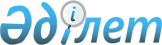 О признании утратившими силу некоторых постановлений акиматаПостановление акимата Костанайской области от 21 июня 2021 года № 283. Зарегистрировано в Министерстве юстиции Республики Казахстан 25 июня 2021 года № 23172
      В соответствии с Законом Республики Казахстан "О правовых актах" акимат Костанайской области ПОСТАНОВЛЯЕТ:
      1. Признать утратившими силу некоторые постановления акимата Костанайской области согласно приложению к настоящему постановлению.
      2. Государственному учреждению "Управление экономики и бюджетного планирования акимата Костанайской области" в установленном законодательством Республики Казахстан порядке обеспечить:
      1) государственную регистрацию настоящего постановления в Министерстве юстиции Республики Казахстан;
      2) размещение настоящего постановления на интернет-ресурсе акимата Костанайской области после его официального опубликования.
      3. Контроль за исполнением настоящего постановления возложить на курирующего заместителя акима Костанайской области.
      4. Настоящее постановление вводится в действие по истечении десяти календарных дней после дня его первого официального опубликования.
      Согласовано
      Министерство национальной
      экономики Республики Казахстан Перечень утративших силу некоторых постановлений акимата Костанайской области
      1. "Об определении перечня опорных сельских населенных пунктов Костанайской области" от 21 июня 2017 года № 311 (зарегистрировано в Реестре государственной регистрации нормативных правовых актов под № 7134).
      2. "О внесении изменений в постановление акимата от 21 июня 2017 года № 311 "Об определении перечня опорных сельских населенных пунктов Костанайской области" от 13 марта 2019 года № 112 (зарегистрировано в Реестре государственной регистрации нормативных правовых актов под № 8301).
      3. "О внесении изменений в постановление акимата от 21 июня 2017 года № 311 "Об определении перечня опорных сельских населенных пунктов Костанайской области" от 12 декабря 2019 года № 528 (зарегистрировано в Реестре государственной регистрации нормативных правовых актов под № 8822).
      4. "О внесении изменений в постановление акимата от 21 июня 2017 года № 311 "Об определении перечня опорных сельских населенных пунктов Костанайской области" от 16 сентября 2020 года № 323 (зарегистрировано в Реестре государственной регистрации нормативных правовых актов под № 9454).
					© 2012. РГП на ПХВ «Институт законодательства и правовой информации Республики Казахстан» Министерства юстиции Республики Казахстан
				
      Аким Костанайской области 

А. Мухамбетов
Приложение
к постановлению акимата
от 21 июня 2021 года
№ 283